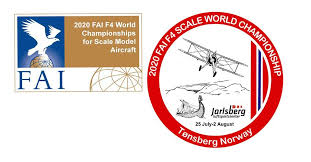 COMPETITORS DECLARATION FORM (ANNEX 6E.1)This form must be completed and signed by the competitor.Competitors are to indicate answers YES or NO by circling the appropriate boxes.AIRCRAFT CRUISING OR MAXIMUM SPEED – attach proof on a separate sheet.Annex 6E.1 …/contIndicate if any of the following items are supplied as part of a kit or not made by you. List any additional items (other than R/C equipment) in the empty spaces or on a separate sheet. (Refer to Rule 6.1.13)COMPETITOR’S CERTIFICATIONCompetitor's NameNationalIdentification.Prototype Name & DesignationClass:F4C,F4G, F4KSTATIC JUDGING QUESTIONNAIRE …continuedSTATIC JUDGING QUESTIONNAIRE …continuedSTATIC JUDGING QUESTIONNAIRE …continuedWas the structure of this model researched and designed entirely by you?YESNOWas this model built using a commercially available design or plan? If YES state the name of the person who has drawn the plan.YESNOWas this model built from a kit? If YES, state kit manufacturer’s name:YESNOMoulded or built up fuselageYESNOPre-formed or built up wing panelsYESNOPre-formed or built up tail surfacesYESNOMoulded canopyYESNOMoulded or spun engine cowlingsYESNOUndercarriage assemblyYESNOWheelsYESNOTyresYESNOGuns, bombs or other fittingsYESNOSpinnersYESNOScale propellersYESNOInstrument panel or cockpit interiorYESNOPrinted or pre-cut markings or decalsYESNOWire rigging or fittingsYESNOYESNOYESNO